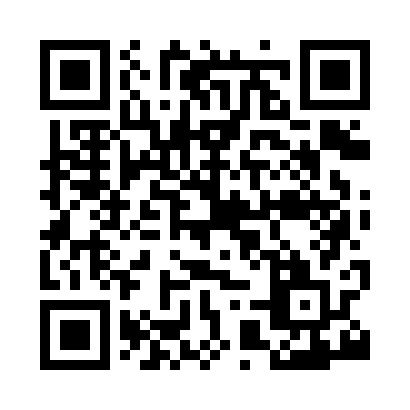 Prayer times for Cortachy, Angus, UKMon 1 Jul 2024 - Wed 31 Jul 2024High Latitude Method: Angle Based RulePrayer Calculation Method: Islamic Society of North AmericaAsar Calculation Method: HanafiPrayer times provided by https://www.salahtimes.comDateDayFajrSunriseDhuhrAsrMaghribIsha1Mon2:504:251:167:0510:0611:412Tue2:514:261:167:0510:0611:413Wed2:524:271:167:0510:0511:404Thu2:524:281:167:0410:0411:405Fri2:534:291:177:0410:0311:406Sat2:534:301:177:0410:0311:407Sun2:544:321:177:0310:0211:398Mon2:554:331:177:0310:0111:399Tue2:564:341:177:0310:0011:3810Wed2:564:351:177:029:5911:3811Thu2:574:371:177:029:5711:3712Fri2:584:381:187:019:5611:3713Sat2:594:401:187:019:5511:3614Sun2:594:411:187:009:5411:3615Mon3:004:431:186:599:5211:3516Tue3:014:441:186:599:5111:3417Wed3:024:461:186:589:4911:3418Thu3:034:481:186:579:4811:3319Fri3:044:491:186:569:4611:3220Sat3:044:511:186:569:4511:3121Sun3:054:531:186:559:4311:3122Mon3:064:541:186:549:4111:3023Tue3:074:561:186:539:4011:2924Wed3:084:581:186:529:3811:2825Thu3:095:001:186:519:3611:2726Fri3:105:021:186:509:3411:2627Sat3:115:041:186:499:3211:2528Sun3:125:051:186:489:3011:2429Mon3:135:071:186:479:2811:2330Tue3:145:091:186:459:2611:2231Wed3:145:111:186:449:2411:21